DRESSING UP ACTIVITY 1) Complete the drawing.2) Dress up the character.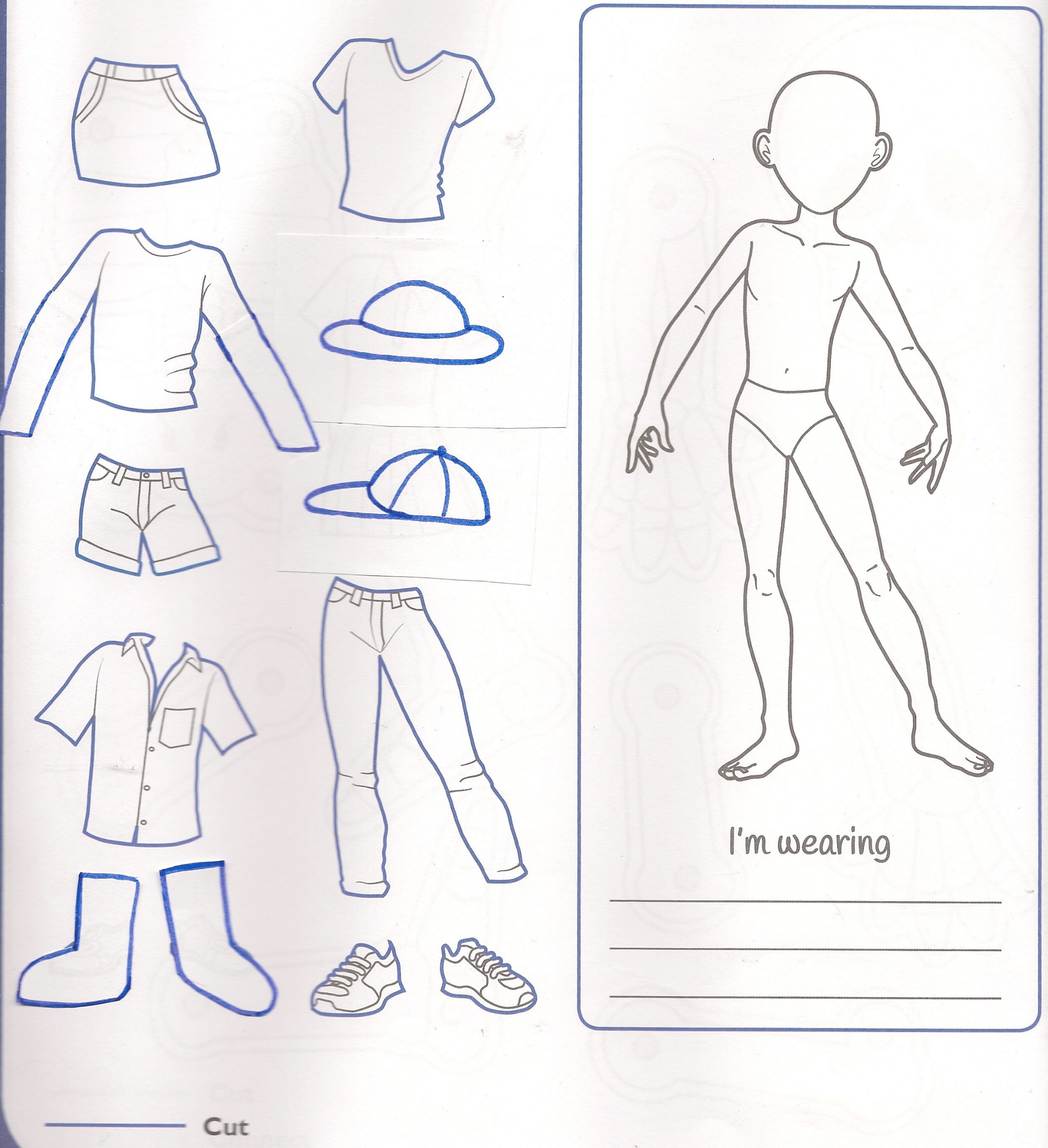 CHARACTER PRESENTATION Write:Practise your character presentation.This is …(name)He/she is … years old (age)He / She is wearing…Present your character to the class.TOPIC: ClothesSUBTOPICS: Introducing a character; describing clothesLEVEL: A1Name: ____________________________    Surname: ____________________________    Nber: ____   Grade/Class: _____Name: ____________________________    Surname: ____________________________    Nber: ____   Grade/Class: _____Name: ____________________________    Surname: ____________________________    Nber: ____   Grade/Class: _____